ARTICULO 10 LAIPNUMERAL 8MES DE NOVIEMBRE     2020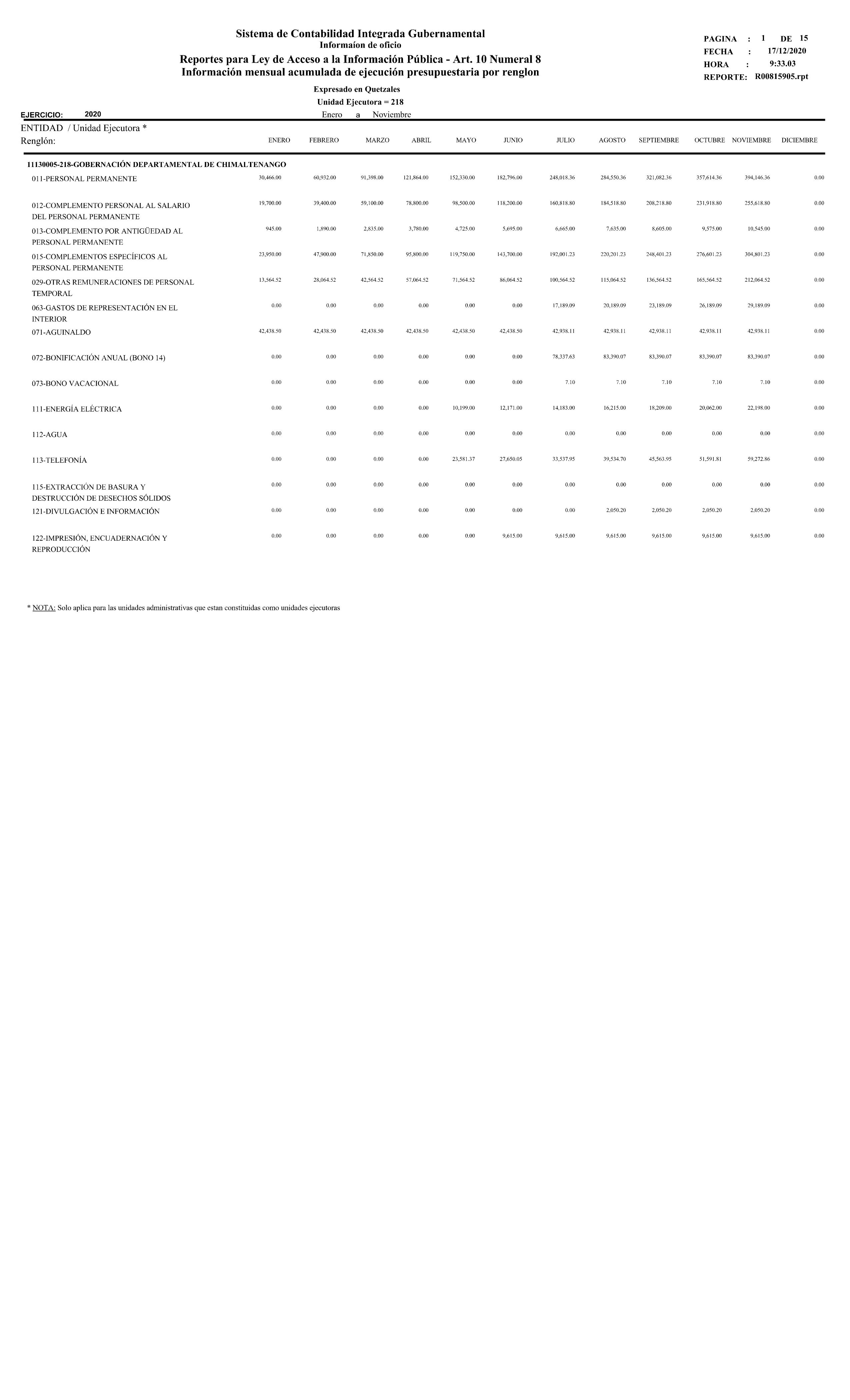 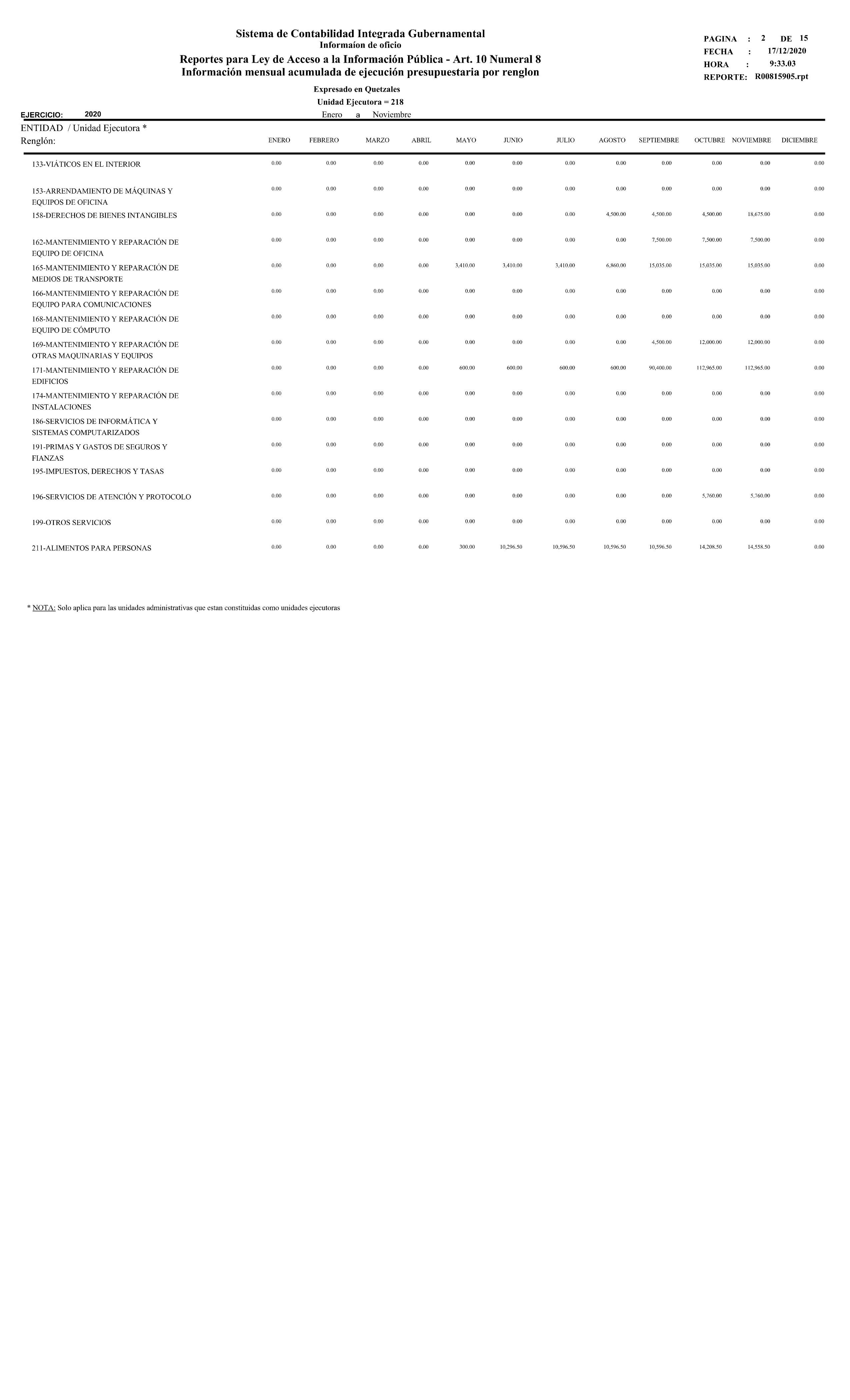 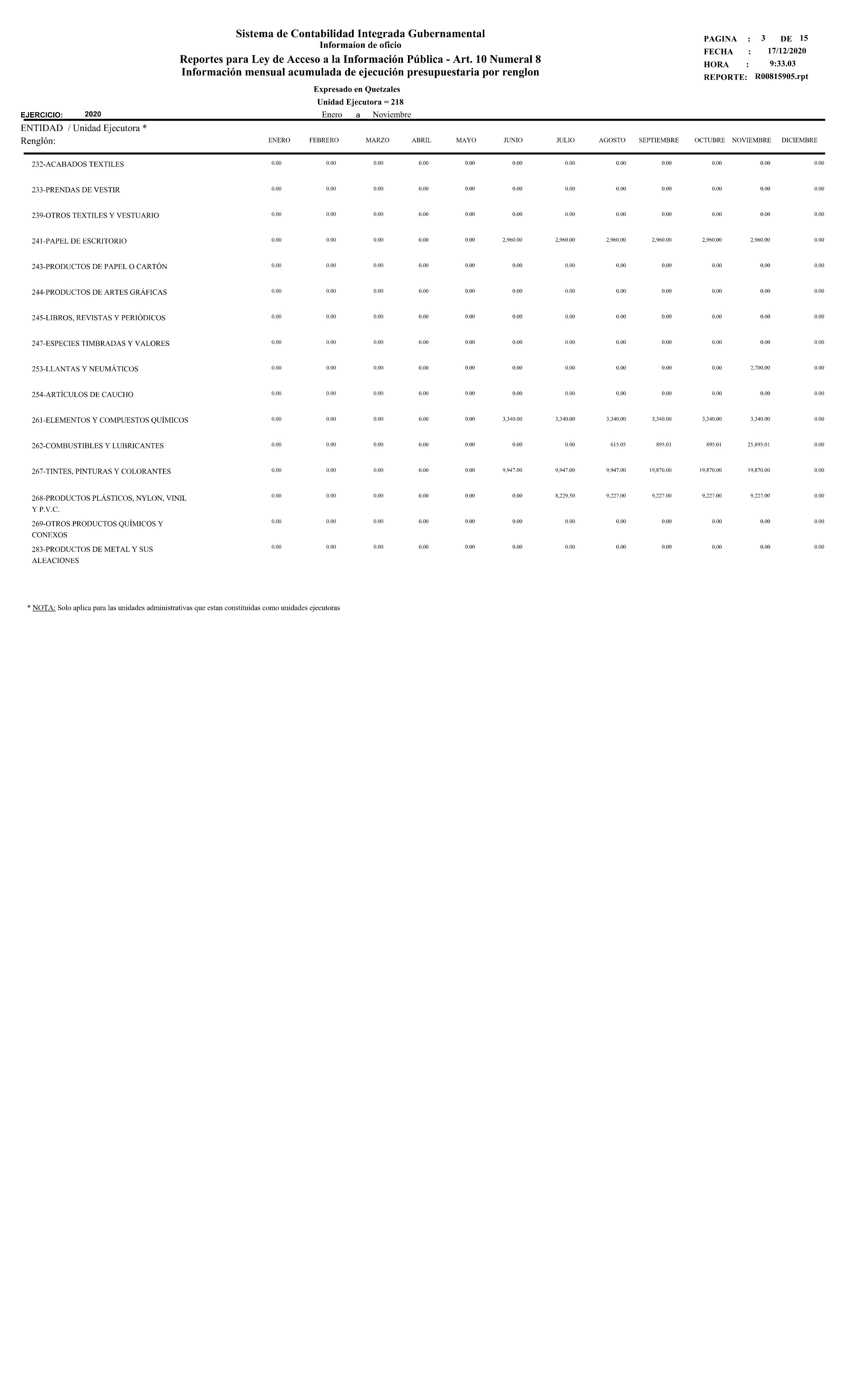 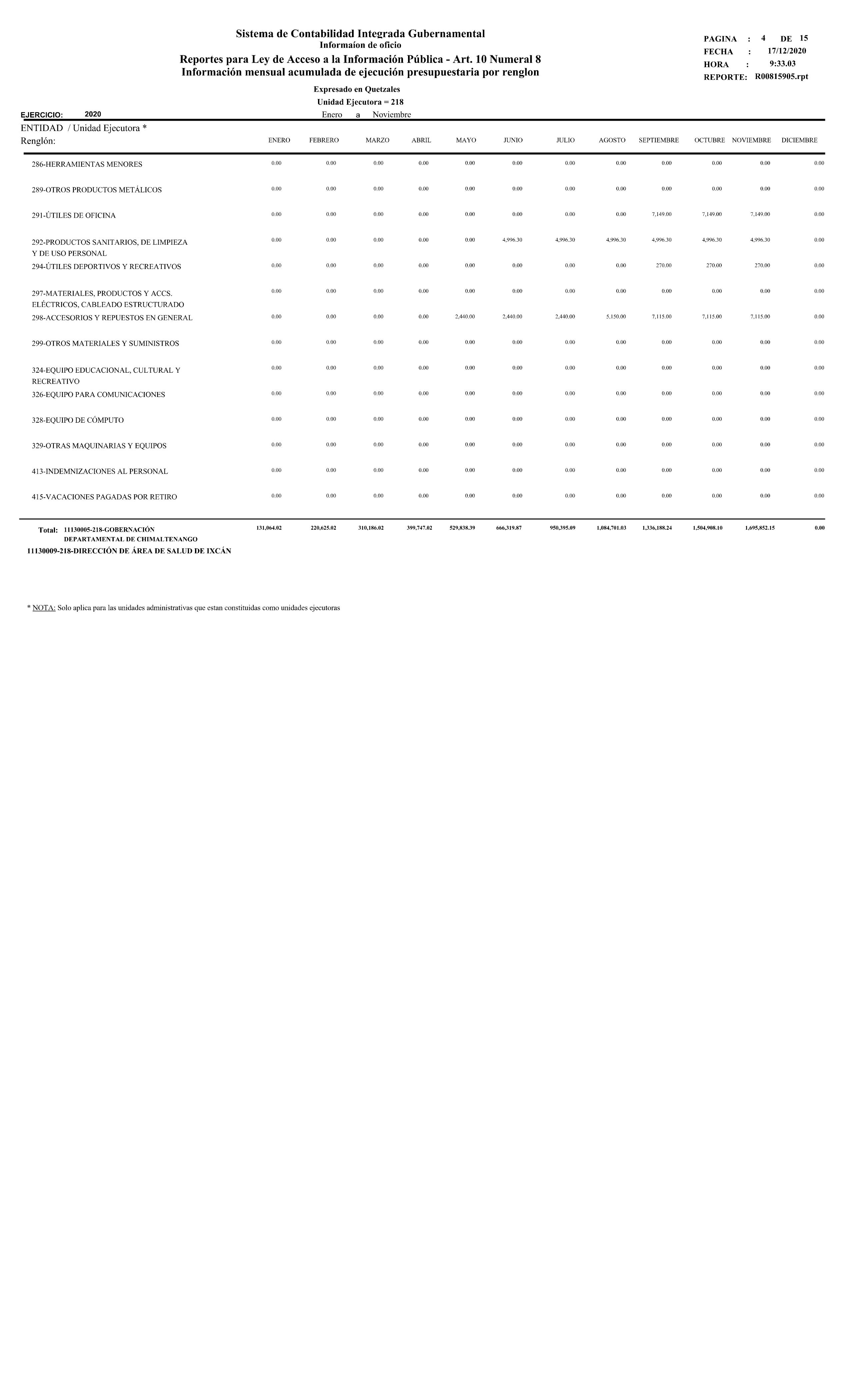 